LAZDIJŲ RAJONO SAVIVALDYBĖS TARYBASPRENDIMASDĖL LAZDIJŲ RAJONO SAVIVALDYBĖS TARYBOS 2018 M. LAPKRIČIO 16 D. SPRENDIMO NR. 5TS-1496 „DĖL GYVENAMOJO NAMO SU PRIKLAUSINIAIS IR ŽEME PIRKIMO“ PRIPAŽINIMO NETEKUSIU GALIOS2019 m. gegužės 9 d. Nr. 34-18LazdijaiVadovaudamasi Lietuvos Respublikos vietos savivaldos įstatymo 18 straipsnio 1 dalimi,  Žemės, esamų pastatų ar kitų nekilnojamųjų daiktų įsigijimo arba nuomos ar teisių į šiuos daiktus įsigijimo tvarkos aprašo, patvirtinto Lietuvos Respublikos Vyriausybės 2017 m. gruodžio 13 d. nutarimu Nr. 1036 „Dėl Žemės, esamų pastatų ar kitų nekilnojamųjų daiktų įsigijimo arba nuomos ar teisių į šiuos daiktus įsigijimo tvarkos aprašo patvirtinimo“, 25.1 papunkčiu ir atsižvelgdama į Lazdijų rajono savivaldybės administracijos Socialinės paramos skyriaus 2019-05-06 raštą Nr. (33.6.E) SP5-1000 „Dėl gyvenamojo namo su žemės sklypu pirkimo“, Lazdijų rajono savivaldybės taryba nusprendžia:1. Pripažinti netekusiu galios Lazdijų rajono savivaldybės tarybos 2018 m. lapkričio 16 d. sprendimą Nr. 5TS-1496 „Dėl gyvenamojo namo su priklausiniais ir žeme pirkimo“.2. Nurodyti, kad  šis sprendimas gali būti skundžiamas Lietuvos Respublikos administracinių bylų teisenos įstatymo nustatyta tvarka ir terminais.Savivaldybės merėParengėIneta Junelienė2019-05-07LAZDIJŲ RAJONO SAVIVALDYBĖS TARYBOS SPRENDIMO„DĖL LAZDIJŲ RAJONO SAVIVALDYBĖS TARYBOS 2018 M. LAPKRIČIO 16 D. SPRENDIMO NR. 5TS-1496 „DĖL GYVENAMOJO NAMO SU PRIKLAUSINIAIS IR ŽEME PIRKIMO“ PRIPAŽINIMO NETEKUSIU GALIOS“ PROJEKTOAIŠKINAMASIS RAŠTAS2019-05-07Lazdijų rajono savivaldybės tarybos sprendimo projektas „Dėl Lazdijų rajono savivaldybės tarybos 2018 m. lapkričio 16 d. sprendimo Nr. 5TS-1496 „Dėl gyvenamojo namo su priklausiniais ir žeme pirkimo“ pripažinimo netekusiu galios“ parengtas vadovaujantis Lietuvos Respublikos vietos savivaldos įstatymo 18 straipsnio 1 dalimi,  Žemės, esamų pastatų ar kitų nekilnojamųjų daiktų įsigijimo arba nuomos ar teisių į šiuos daiktus įsigijimo tvarkos aprašo, patvirtinto Lietuvos Respublikos Vyriausybės 2017 m. gruodžio 13 d. nutarimu Nr. 1036 „Dėl Žemės, esamų pastatų ar kitų nekilnojamųjų daiktų įsigijimo arba nuomos ar teisių į šiuos daiktus įsigijimo tvarkos aprašo patvirtinimo“, 25.1 papunkčiu ir atsižvelgiant į Lazdijų rajono savivaldybės administracijos Socialinės paramos skyriaus 2019-05-06 raštą Nr. (33.6.E) SP5-1000 „Dėl gyvenamojo namo su žemės sklypu pirkimo“.Šio projekto tikslas – pripažinti netekusiu galios Lazdijų rajono savivaldybės tarybos 2018 m. lapkričio 16 d. sprendimą Nr. 5TS-1496 „Dėl gyvenamojo namo su priklausiniais ir žeme pirkimo“, kuriuo buvo nuspręsta pirkti gyvenamąjį namą su priklausiniais ir žeme skelbiamų derybų būdu.Lazdijų rajono savivaldybės administracijos Socialinės paramos skyrius 2018 m. lapkričio 14 d. raštu Nr. SP5-3029 „Dėl gyvenamojo namo su žemės sklypu pirkimo“ kreipėsi į Lazdijų rajono savivaldybės administraciją su prašymu inicijuoti gyvenamojo namo su priklausiniais ir žeme bendruomeniniams vaikų globos namams steigti pirkimą.Lazdijų rajono savivaldybės tarybos 2018 m. lapkričio 16 d. sprendimu Nr. 5TS-1496 „Dėl gyvenamojo namo su priklausiniais ir žeme pirkimo“ buvo pritarta Lazdijų rajono savivaldybės tarybos teikiamam sprendimo projektui pirkti skelbiamų derybų būdu vieną gyvenamąjį namą su priklausiniais ir žeme Lazdijų rajono savivaldybėje. Dėl šios priežasties Lazdijų rajono savivaldybės administracija 2019 m. vasario 6 d. raštu Nr. 1-353 „Dėl projektinio pasiūlymo pateikimo“ Lietuvos Respublikos socialinės apsaugos ir darbo ministerijai pateikė projektinį pasiūlymą dėl valstybės projekto įgyvendinimo, priemonės Nr. 08.1.1-CPVA-V-427 „Institucinės globos pertvarka: investicijos į infrastruktūrą“.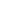 Atsižvelgiant į Lietuvos Respublikos socialinės apsaugos ir darbo ministerijos 2019 m. balandžio 16 d. elektroniniu paštu pateiktas pastabas, kad visi Lazdijų rajono savivaldybės socialinės globos centro „Židinys“ vaikai jau gyvena Bendruomeniniuose vaikų globos namuose ir namo įsigijimas dar vieniems Bendruomeniniams vaikų globos namams kurti nėra tinkama finansuoti veikla pagal 2014-2020 metų Europos Sąjungos fondų investicijų veiksmų programos 8 prioriteto „Socialinės įtraukties didinimas ir kova su skurdu“ įgyvendinimo priemonės Nr. 08.1.1-CPVA-V-427 „Institucinės globos pertvarka: investicijos į infrastruktūrą“ projektų finansavimo sąlygų aprašą Nr. 1.Lazdijų rajono savivaldybės administracijos Socialinės paramos skyrius 2019-05-06 rašte Nr. (33.6.E) SP5-1000 „Dėl gyvenamojo namo su žemės sklypu pirkimo“ prašo panaikinti Lazdijų rajono savivaldybės tarybos 2018 m. lapkričio 16 d. sprendimą Nr. 5TS-1496 „Dėl gyvenamojo namo su priklausiniais ir žeme pirkimo“.Parengtas sprendimo projektas neprieštarauja galiojantiems teisės aktams.Priėmus sprendimo projektą, neigiamų pasekmių nenumatoma.Dėl sprendimo projekto pastabų ir pasiūlymų negauta.Sprendimo projektą parengė Lazdijų rajono savivaldybės administracijos Ekonomikos skyriaus vyr. specialistė Ineta Junelienė.Ekonomikos skyriaus vyr. specialistė					Ineta Junelienė